07.09.2017INFORMARE DE PRESĂREF: Întâlnire cu reprezentanții rafinăriilor din zona Ploiesti ca urmare a sesizărilor privind calitatea aerului, primite din partea locuitorilor din acest orașViceprim-ministrul Grațiela Leocadia GAVRILESCU, ministrul Mediului, a convocat, în această dimineață, la sediul instituției, operatorii instalațiilor din Județul Prahova care desfășoară activitatea de rafinare a petrolului și a gazului din Anexa nr. 1 a Legii nr. 278/2013 privind emisiile industriale.La eveniment au fost prezenți reprezentanții Petrotel Lukoil, Rompetrol Rafinare, Rafinăria Astra Română, OMV Petrom, ai KMGI, președintele ANPM - dl Viorel Toma, Comisarul General al Gărzii Naționale de Mediu - dl Bogdan Trif, directorul executiv al APM Prahova - dl Florin Diaconu, doamna director general al Administrației Naționale de Meteorologie - dr. Elena Mateescu, dna Dorina Mocanu - director general al Direcției Generale Evaluare Impact și Controlul Poluării, dl Cosmin Teodoru - director general al Direcției Generale Deșeuri, Situri Contaminate și Substanțe Periculoase, precum  și alți specialiști din cadrul Ministerului Mediului.”Așa cum am promis cu prilejul întâlnirii de lucru pe care am avut-o, la Ploiești, pe 25 august, cu autoritățile județene și locale, pe teme de mediu și în special pe cea a calității aerului, astăzi, am convocat, la sediul Ministerului, factorii de decizie din rafinării pentru A REZOLVA problemele identificate.Astfel, le-am propus celor prezenți o serie de măsuri realiste și eficiente, prin aplicarea cărora vom realiza ceea ce ne dorim cu toții: un aer mai curat și mai puțin disconfort pentru cetățeni.În principiu, este vorba despre achiziționarea, pe cheltuiala rafinăriilor, a unor stații de monitorizare proprii, rezultatul măsurătorilor acestora fiind destinat atât transmiterii către Agenția de Protecție a Mediului, cât și, printr-un sistem agreat, cetățenilor, pentru ca aceștia să afle, în timp util, informațiile care îi interesează.Dar cum nu monitorizarea este o problemă, pentru că Ploieștiul deja beneficiază de opt puncte de monitorizare din care două - mobile, le-am propus operatorilor să încheie un parteneriat cu Administrația Națională de Meteorologie, astfel încât agenții economici să cunoască prognozele cu până la 3 zile în avans, iar rafinăriile să își diminueze procesul tehnologic în conformitate cu presiunea tehnologică și circulația curenților de aer pentru a se putea realiza o dispersie care să nu creeze disconfort.Dar acestea sunt doar niște prime măsuri, înaintea celor obligatorii, pe care rafinăriile le vor avea de întreprins, pentru a li se putea revizui autorizația de funcționare, conform directivelor europene specifice, din 2018. Pentru că, da, de la această dată, operatorii vor fi OBLIGAȚI să își colecteze fugitivele și să le dirijeze la coș și, de asemenea, să își monitorizeze mirosurile rezultate în urma procesului tehnologic. (...) Dincolo de aceste aspecte de ordin tehnic, le-am cerut, însă, invitaților de astăzi să își schimbe și modul de comunicare, atât cu Ministerul și autoritățile locale de mediu și primării, cât și cu cetățenii și chiar comunicarea între dumnealor.În timpul producției, apar și situații de avarie. Acestea trebuie asumate, transparent! Cetățenii au dreptul să afle ce se întâmplă, dacă sunt sau nu riscuri, de unde vin mirosurile, ce cauză au etc.... A da vina pe un alt operator nu este o soluție! (...) Cu toții suntem interesați de binele cetățenilor! Mulți dintre ei, la Ploiești, lucrează chiar în rafinării sau au membri ai familiei care lucrează ori au lucrat în domeniu și pot înțelege situații ca cele la care mă refer, cu condiția, însă, de a fi tratați cu respectul pe care îl merită și de a nu le fi ignorate semnalele de nemulțumire și îngrijorare, pe care le transmit.Ministerul Mediului are ușile larg deschise pentru întreg sprijinul pe care îl poate acorda operatorilor, în limitele legii. Nu vom face nicio excepție și nicio derogare de la normele europene!Sper ca discuția de astăzi să fi fost cât se poate de clară și, după 20 septembrie, când ne vom revedea cu boardul rafinăriilor, să avem, deja, un calendar de acțiune foarte clar” a declarat, la sfârșitul întâlnirii, viceprim-ministrul Grațiela GAVRILESCU.DIRECȚIA DE COMUNICARE, TRANSPARENȚĂ ȘI IT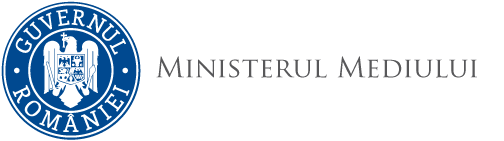 